Vänsterpartiet Västra Götalandsregionen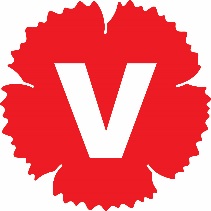 Motion Regionfullmäktige 2022-06-13Motion om Gröna InvesteringsmedelVi i Vänsterpartiet föreslår att det utreds hur Västra Götalandsregionen ska anslå medel i en fond för Gröna Investeringsmedel (GIM), tänkt för interna investeringar som leder till bättre miljö och klimat.Västfastigheter och fastighetsnämnden har ett viktigt uppdrag att bidra till den klimatomställning vi står inför och som måste intensifieras. Det finns tydliga och bra mål för att bidra till ett minskat energianvändande, mål som säkert kan utvecklas ytterligare. Med GIM ges ytterligare verktyg för att investera långsiktigt och hållbart. Investeringar som lönar sig på sikt och för miljön, men som kan tyckas dyra jämfört med andra alternativ, när man till exempel renoverar eller bygger nya fastigheter.Det pågående arbetet med att sänka koldioxidutsläppen går kräftgång och för varje år framöver måste vi höja tempot i omställningen för att klara det vi åtagit oss i Parisavtalet för att sänka utsläppen. Västfastigheter är en viktig aktör i regionens eget arbete för den nödvändiga omställning vi står inför. Men vi kan också tänka oss att andra nämnder/ förvaltningar gör klimatsatsningar som skulle kunna falla inom ramen för att kunna finansieras genom Gröna Investeringsmedel. Förslaget innebär att det utreds hur Västra Götalandsregionen årligen kan avsätta Gröna Investeringsmedel.  En idé kan vara att använda årliga överskott av koncernens resultat till GIM, men även andra sätt att avsätta medel bör utredas.  Tanken är att medlen ska vara avsedda för smarta, interna klimatinvesteringar som gör att vi snabbare når uppsatta klimatmål.Genom att visa vägen är Västra Götalandsregionen är också en inspiratör för andra att investera klimatsmart. Som stor aktör kan Västfastigheter påverka hela branscher i egenskap av upphandlare/ kravställare.Vi i Vänsterpartiet har under mandatperioden lagt en rad förslag för att stärka regionens miljöarbete. Vi har föreslagit att vi ska utlysa klimatnödläge och nu lägger vi ytterligare ett förslag.Det bör utredas hur mycket medel som ska avsättas, hur de ska förvaltas, användas och redovisas. Dessutom bör det kartläggas vilka interna nämnder som är tänkbara sökanden från de Gröna Investeringsmedlen.  Regionfullmäktige föreslås besluta att Regionstyrelsen får i uppdrag att utreda  hur Västra Götalandsregionen kan fondera och reglera Gröna Investeringsmedel för interna investeringar som syftar till att uppnå klimat- och miljömål. Carina Örgård (V)Fahimeh Nordborg (V) Jan Alexandersson (V)Evalena Öman (V) 